Board of Directors Agenda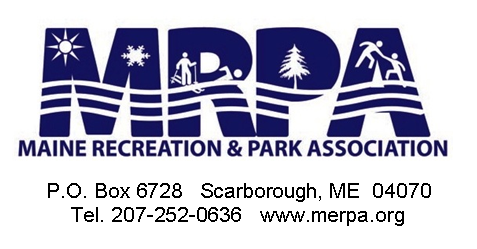 Thursday, October 11, 2018Easton Recreation Dept, 23 Station Road, Easton, ME Conference Call Dial in Number: 641-715-0861Participant Access Code: 633838#10:00 am – 12:00 pm Board MeetingCall To Order									Willette 	[10:00a]Tracy Willette 		Karyn MacNeill		Sabrina Best		Steve Balboni		Debbie Gendreau 	Deb Smith 		Jen DeRice		Hillary Hallett		Lisa Thompson		Nicole WelchNon Board Member Present: 		Kevin Senal (Ft. Fairfield) 	Andrew Perry (Presque Isle) 		Diane Boucher (Madawaska) Dean Gendreau (Madawaska) 	Lendell Tarr (Ashland) 			Dave Collins (Mars Hill) Matt Bouchard (Caribou) 	Marcie Barbarula (Washburn) 		Tasha Martin (Van Buren) Review/Accept Minutes of September 13th, 2018 (MacNeil/Balboni); all in favor Monthly Budget Report		CrockerJoe Crocker provided a written report, print out report from Quickbooks and then the former spreadsheet that details year to year Actual and Budgeted. Deb added information about the ticketing program still waiting on a handful of towns to get their last payment into Kate. Kate will have a tentative report at the Fall Conference in Lewiston next week. Karyn asked if 17/18 and 18/19 Year to Date could be added onto the Year to Year spreadsheet. Board Discussion												Track and Field								Debbie reported that the workgroup suggested changing the logo and name to help increase participation. The new name would be ‘Pine State Track and Field Games’ which would be similar to NH and VT and would along with the long-term goal of creating a Regional Meeting with ME, NH, VT by 2020. The slogan would be ‘No Track No Problem’ to help attract new towns that think they can’t participate due to not having a track. Suggestion to bringing the registration form to one page and clean up the format to help show each participant can sign up for 3 individual events and then a 4x100 relay. They also added a section for the other 3 names to be listed that will be in the relay with the individual. A recommendation to eliminate; 15 age group for all events (historically low to no participation), 4x100 for 7/8 and 13/14 age group, 1,600 meters for 11/12 age group. This would result in all age groups having a total of 7 events, except for 9/10 which would have 8. The workgroup would like to change the wording from runs to dashes for the 1,600 to help eliminate confusion. Motion to accept changes as presented (Thompson/Hallet); all in favor 	Open Discussion with Northern Maine communities, as Northern Maine has the highest participation rate for this program. It was decided to move States to the 3rd week in July (July 16th). There was discussion on how to increase participation across the state and some suggestions were; run it through summer camp program, establish a handbook to help counselors, new coaches, volunteers to implement a week long, or 6-week program. Deb will add information in the E-Blast and the workgroup will do a session at the Spring conference. Goals Update Tracy wanted to connect with the Northern communities to see how their strong programs and services can be better utilized across the state. The Snowmobile Report was a major interest of topic as the Northern Snowmobile Club generates an amazing report that many tourist and residents utilize each week. The Recreation dept’s in Northern Maine maintain 1,600 miles of snowmobile trails with the help of volunteers. There are grants that help with creation and maintain trails during winter months. IT was discussed that MRPA would try to help promote the Northern Snowmobile Trails report for tourism purposes. Committee Reports 										Executive Director Report (Attached)					SmithDeb prepared a written report and highlighted the Fall workshop, the CPSI in South Portland has 25 registrations and this is a fundraiser for the organization. Spring Conference							MacNeilThe Spring Conference is slatted for the Samoset in Rockland March 17-19 and will consist of a similar schedule as last years. They are still looking for session topics and asked the group for ideas; Outdoor themed topics, how to secure volunteers, transportation and bus driver issues, teen programming, senior programming, grants, non-sport programming. Deb did mention that some of these topics have been asked to membership in the past and all resources are found online in the MemberZone. Membership								SmithInvoices will be sent out in November and December for 2019. Fall Workshop								WelchStill accepting registrations, there are currently 72 registered which is a record high! Awards									WilletteNominations are accepted year-round on the website. Golf Tournament 							BalboniStill collecting last bit of checks from venders. Will stay at Point Sebago for next year and reminded everyone that this is a fundraiser for the organization to provide scholarships towards appropriate causes. Pitch Hit & Run								StewartLocal solicitation has begun, and OOB/Bangor/Mars Hill will host the Sections this year. Tyler will provide a report at the Fall Conference.  Scholarships								BalboniNo Request, it is on the website for anyone to submit a request year-round. Tickets									Harris7 communities have not submitted their last payment. Will have a tentative report at the Fall Conference. Students								ThompsonLisa is meeting with USM and St. Joes next week. Debbie mentioned meeting with Husson and will mention the MPRA student program. Northern New England Update 						ThompsonJan 8-10 in North Conway Grand, there will be a NRPA Directors Academy for Summer Camp Directions for $300. LWCF Update								Beck/WilletteLWCF has officially been reauthorized! MOC & MMA Affiliate Meeting					BalboniNo Report Mentorship Program 							SmithThe 2nd Class will start after the Annual Conference in March. Email Deb if interest. Hot ShotWe will be trying the same format for this year and look to develop a workgroup with changes moving forward in 2019/2020 season. Hillary will take the lead as this years Chair for the programming and will look to seek regional help from OOB, Caribou, and Lewiston. There was an open discussion on ways to improve the events which included; bringing UMaine into the mix, Hosting States closer to Northern Maine, Timing of locals and regionals to help alleviate gym time issues. It was decided that we will put this discussion on the agenda for the Fall Conference with the full membership. New/Other Business								Board		Summer Camp Video submissions are 7 communities and have already received a total of 170 votes. Donation – The total amount raised during the Golf Tournament was $7,345.Motion to donate $5,000 to Jim Toner’s scholarship at UM-Farmington (Balboni/Smith); all in favor Adjourn (Hallet/DeRice); all in favor 12:00pm 										